GULBENES NOVADA DOMES LĒMUMSGulbenēPar Gulbenes novada domes 2022.gada 28.aprīļa saistošo noteikumu Nr.8“Grozījums Gulbenes novada domes 2021.gada 30.septembra saistošajos noteikumos Nr.21 “Par nekustamā īpašuma nodokļa atvieglojumiem un to piešķiršanas kārtību Gulbenes novadā”” izdošanuSaskaņā ar Gulbenes novada domes 2022.gada 31.marta lēmuma Nr.GND/2022/349 “Par iestādes “Gulbenes novada pašvaldības administrācija” iekšējo reorganizāciju” 1.1.apakšpunktu nolemts reorganizēt Gulbenes novada pašvaldības iestādi “Gulbenes novada pašvaldības administrācija” (reģistrācijas Nr.40900039016, juridiskā adrese: Ābeļu iela 2, Gulbene, Gulbenes novads, LV-4401) ar 2022.gada 1.maiju, apvienojot Grāmatvedības nodaļu ar Ekonomikas nodaļu, rezultātā izveidojot Finanšu nodaļu, kas turpina pildīt apvienoto nodaļu uzdevumus un funkcijas. Spēkā esošo Gulbenes novada domes 2021.gada 30.septembra saistošo noteikumu Nr.21 “Par nekustamā īpašuma nodokļa atvieglojumiem un to piešķiršanas kārtību Gulbenes novadā” 2.punkts paredz, ka nekustamā īpašuma nodokļa maksātāju atbilstību noteikumiem izvērtē un lēmumu par atvieglojumu piešķiršanu pieņem Gulbenes novada pašvaldības Ekonomikas nodaļa. Ievērojot minēto normatīvo regulējumu kontekstā ar domes pieņemto lēmumu, nepieciešams precizēt nekustamā īpašuma nodokļa administrēšanas struktūrvienības nosaukumu.Gulbenes novada pašvaldības administrācijas nolikuma, kas apstiprināts Gulbenes novada domes 2013.gada 28.novembra sēdē (protokols Nr.18, 22.§), 22.punkts nosaka, ka lēmumu par pašvaldības administrācijas struktūrvienību izveidošanu, reorganizēšanu vai likvidēšanu pieņem dome, ņemot vērā pašvaldības administrācijas vadītāja priekšlikumus.Ņemot vērā augstākminēto, pamatojoties uz Gulbenes novada pašvaldības administrācijas nolikuma 22.punktu, Gulbenes novada domes 2022.gada 31.marta lēmuma Nr.GND/2022/349 “Par iestādes “Gulbenes novada pašvaldības administrācija” iekšējo reorganizāciju” 1.1.apakšpunktu, kā arī Tautsaimniecības komitejas ieteikumu, atklāti balsojot: PAR –__; PRET – __; ATTURAS – __, Gulbenes novada dome NOLEMJ:1.	IZDOT Gulbenes novada domes 2022.gada 28.aprīļa saistošos noteikumus Nr.8 “Grozījums Gulbenes novada domes  2021.gada 30.septembra saistošajos noteikumos Nr.21 “Par nekustamā īpašuma nodokļa atvieglojumiem un to piešķiršanas kārtību Gulbenes novadā”” 2.	NOSŪTĪT Vides aizsardzības un reģionālās attīstības ministrijai atzinuma sniegšanai lēmuma 1.punktā minētos saistošos noteikumus un paskaidrojuma rakstu triju darbdienu laikā pēc to parakstīšanas (rakstveidā un elektroniskā veidā).3.	UZDOT Gulbenes novada pašvaldības administrācijas Kancelejas nodaļai nosūtīt lēmuma 1.punktā minētos saistošos noteikumus un paskaidrojuma rakstu publicēšanai oficiālajā izdevumā “Latvijas Vēstnesis”, ja Vides aizsardzības un reģionālās attīstības ministrijas atzinumā nav izteikti iebildumi par saistošo noteikumu tiesiskumu vai Gulbenes novada domei mēneša laikā atzinums nav nosūtīts.4.	UZDOT Gulbenes novada pašvaldības sabiedrisko attiecību speciālistam lēmuma 1.punktā minētos saistošos noteikumus pēc to stāšanās spēkā publicēt Gulbenes novada pašvaldības informatīvajā izdevumā “Gulbenes Novada Ziņas” un Gulbenes novada pašvaldības tīmekļa vietnē www.gulbene.lv.5.	UZDOT Gulbenes novada pagastu pārvalžu vadītājiem nodrošināt lēmuma 1.punktā minēto saistošo noteikumu un paskaidrojuma raksta pieejamību pagastu pārvalžu administratīvajās ēkās.Gulbenes novada domes priekšsēdētājs				A.CaunītisSagatavoja: Marta Mikolaja, Eduards Garkuša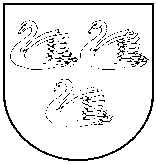                                                                                       (protokols Nr.__, ___.p.)Grozījums Gulbenes novada domes 2021.gada 30.septembra saistošajos noteikumos Nr.21 “Par nekustamā īpašuma nodokļa atvieglojumiem un to piešķiršanas kārtību Gulbenes novadā”Izdoti saskaņā ar likuma “Par nekustamā īpašuma nodokli” 5.panta 1.1 daļu, 1.2 daļu, trešo un ceturto daļu	Izdarīt Gulbenes novada domes 2021.gada 30.septembra saistošajos noteikumos Nr.21 “Par nekustamā īpašuma nodokļa atvieglojumiem un to piešķiršanas kārtību Gulbenes novadā” (Latvijas Vēstnesis, 216, 08.11.2021.) grozījumu un aizstāt vārdu “Ekonomikas” ar vārdiem “administrācijas Finanšu”. Gulbenes novada domes priekšsēdētājs                                     	 	A.CaunītisPASKAIDROJUMA RAKSTSGulbenes novada pašvaldības 2022.gada 28.aprīļa saistošajiem noteikumiem Nr.8 “Grozījums Gulbenes novada domes 2021.gada 30.septembra saistošajos noteikumos Nr.21 “Par nekustamā īpašuma nodokļa atvieglojumiem un to piešķiršanas kārtību Gulbenes novadā””Gulbenes novada domes priekšsēdētājs					A.Caunītis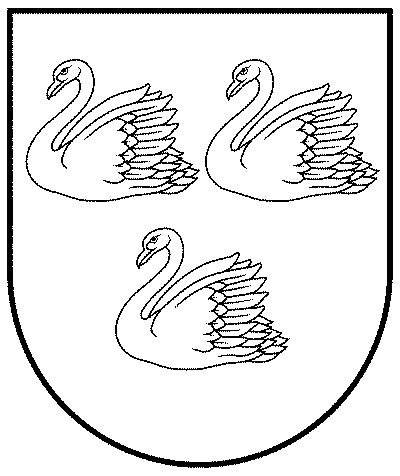 GULBENES NOVADA PAŠVALDĪBAReģ.Nr.90009116327Ābeļu iela 2, Gulbene, Gulbenes nov., LV-4401Tālrunis 64497710, mob.26595362, e-pasts; dome@gulbene.lv, www.gulbene.lv2022.gada 28.aprīlīNr. GND/2022/(protokols Nr.; .p)GULBENES  NOVADA  PAŠVALDĪBAReģ. Nr. 90009116327Ābeļu iela 2, Gulbene, Gulbenes nov., LV-4401Tālrunis 64497710, mob.26595362, e-pasts: dome@gulbene.lv , www.gulbene.lvGulbenēGULBENES  NOVADA  PAŠVALDĪBAReģ. Nr. 90009116327Ābeļu iela 2, Gulbene, Gulbenes nov., LV-4401Tālrunis 64497710, mob.26595362, e-pasts: dome@gulbene.lv , www.gulbene.lvGulbenēGULBENES  NOVADA  PAŠVALDĪBAReģ. Nr. 90009116327Ābeļu iela 2, Gulbene, Gulbenes nov., LV-4401Tālrunis 64497710, mob.26595362, e-pasts: dome@gulbene.lv , www.gulbene.lvGulbenē2022.gada 28.aprīļa              Saistošie noteikumi Nr.8  Paskaidrojuma raksta sadaļasNorādāmā informācija1. Projekta nepieciešamības pamatojumsSaskaņā ar Gulbenes novada domes 2022.gada 31.marta lēmuma Nr.GND/2022/349 “Par iestādes “Gulbenes novada pašvaldības administrācija” iekšējo reorganizāciju” 1.1.apakšpunktu nolemts reorganizēt Gulbenes novada pašvaldības iestādi “Gulbenes novada pašvaldības administrācija” (reģistrācijas Nr.40900039016, juridiskā adrese: Ābeļu iela 2, Gulbene, Gulbenes novads, LV-4401) ar 2022.gada 1.maiju, apvienojot Grāmatvedības nodaļu ar Ekonomikas nodaļu, rezultātā izveidojot Finanšu nodaļu, kas turpina pildīt apvienoto nodaļu uzdevumus un funkcijas. Spēkā esošo Gulbenes novada domes 2021.gada 30.septembra saistošo noteikumu Nr.21 “Par nekustamā īpašuma nodokļa atvieglojumiem un to piešķiršanas kārtību Gulbenes novadā” 2.punkts paredz, ka nekustamā īpašuma nodokļa maksātāju atbilstību noteikumiem izvērtē un lēmumu par atvieglojumu piešķiršanu pieņem Gulbenes novada pašvaldības Ekonomikas nodaļa. Ievērojot minēto normatīvo regulējumu kontekstā ar domes pieņemto lēmumu, nepieciešams precizēt struktūrvienības nosaukumu, kas atbild par nekustamā īpašuma nodokļa atvieglojumu piešķiršanas procesu.2. Īss projekta satura izklāstsProjekts paredz, ka turpmāk nekustamā īpašuma nodokļa maksātāju atbilstību noteikumiem izvērtēs un lēmumu par atvieglojumu piešķiršanu pieņems jaunizveidotā Gulbenes novada pašvaldības administrācijas Finanšu nodaļa.3. Informācija par plānoto projekta ietekmi uz pašvaldības budžetuNav ietekmes uz pašvaldības budžetu.4. Informācija par plānoto projekta ietekmi uz uzņēmējdarbības vidi pašvaldības teritorijāNav attiecināms.5. Informācija par administratīvajām procedūrāmNav attiecināms.6. Informācija par konsultācijām ar privātpersonāmNav attiecināms.